Кейс. Финальное заданиеОпределите, какова скорость течения жидкости из маленького отверстия, сделанного в стенке сосуда, если высота уровня жидкости над ним составляет h.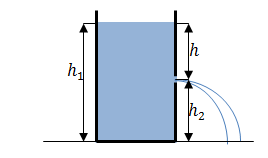 